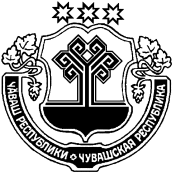 Об утверждении муниципальнойпрограммы Янтиковского районаЧувашской Республики«Энергосбережение» Администрация Янтиковского района п о с т а н о в л я е т:1. Утвердить прилагаемую муниципальную программу Янтиковского района Чувашской Республики «Энергосбережение» (далее - Муниципальная программа).2. Утвердить ответственным исполнителем Муниципальной программы отдел строительства, дорожного и ЖКХ администрации Янтиковского района.3. Финансовому отделу администрации Янтиковского района при формировании проекта бюджета Янтиковского района на очередной финансовый год и плановый период предусматривать бюджетные ассигнования на реализацию Муниципальной программы исходя из реальных возможностей бюджета Янтиковского района.4. Контроль за исполнением настоящего постановления возложить на заместителя главы администрации - начальника отдела строительства, дорожного и ЖКХ.5. Настоящее постановление вступает в силу после его официального опубликования (обнародования).Глава администрацииЯнтиковского района                                                                            В.Б. МихайловЧУВАШСКАЯ РЕСПУБЛИКАЧĂВАШ РЕСПУБЛИКИАДМИНИСТРАЦИЯЯНТИКОВСКОГО РАЙОНАПОСТАНОВЛЕНИЕ12.08.2021   № 433село ЯнтиковоТĂВАЙ РАЙОНАДМИНИСТРАЦИЙĔЙЫШĂНУ12.08.2021  433 № Тǎвай ялě